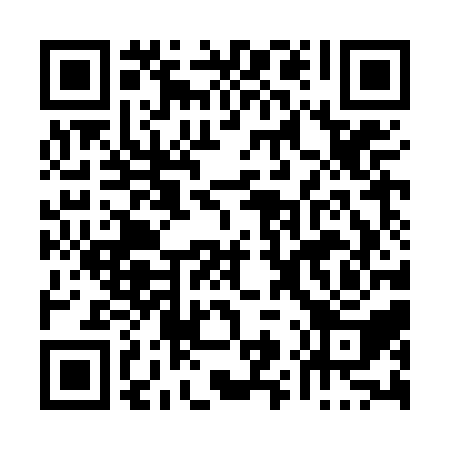 Prayer times for Le Martin-Pecheur, Quebec, CanadaMon 1 Jul 2024 - Wed 31 Jul 2024High Latitude Method: Angle Based RulePrayer Calculation Method: Islamic Society of North AmericaAsar Calculation Method: HanafiPrayer times provided by https://www.salahtimes.comDateDayFajrSunriseDhuhrAsrMaghribIsha1Mon3:025:0412:556:208:4710:492Tue3:035:0412:556:208:4610:483Wed3:045:0512:566:208:4610:474Thu3:055:0612:566:208:4610:465Fri3:065:0612:566:208:4510:456Sat3:075:0712:566:198:4510:457Sun3:085:0812:566:198:4410:448Mon3:105:0912:566:198:4410:439Tue3:115:0912:576:198:4310:4110Wed3:135:1012:576:198:4310:4011Thu3:145:1112:576:188:4210:3912Fri3:165:1212:576:188:4210:3813Sat3:175:1312:576:188:4110:3614Sun3:195:1412:576:178:4010:3515Mon3:205:1512:576:178:3910:3416Tue3:225:1612:576:178:3910:3217Wed3:235:1712:586:168:3810:3118Thu3:255:1812:586:168:3710:2919Fri3:275:1912:586:158:3610:2820Sat3:295:2012:586:158:3510:2621Sun3:305:2112:586:148:3410:2422Mon3:325:2212:586:148:3310:2323Tue3:345:2312:586:138:3210:2124Wed3:365:2412:586:128:3110:1925Thu3:375:2512:586:128:3010:1726Fri3:395:2712:586:118:2810:1527Sat3:415:2812:586:108:2710:1428Sun3:435:2912:586:108:2610:1229Mon3:455:3012:586:098:2510:1030Tue3:475:3112:586:088:2410:0831Wed3:485:3212:586:078:2210:06